На основании статей 34, 38 Федерального закона от 06.10.2003 № 131-ФЗ «Об общих принципах организации органов местного самоуправления в Российской Федерации», статьи 157 Бюджетного кодекса Российской Федерации, в соответствии с Федеральным законом от 07.02.2011 № 6-ФЗ «Об общих принципах организации и деятельности контрольно-счетных органов субъектов Российской Федерации и муниципальных образований», руководствуясь статьей 23 Устава района Ужурский районный Совет депутатов Красноярского края РЕШИЛ:1. Внести в приложение к решению Ужурского районного Совета депутатов Красноярского края от 08.02.2022 № 19-113р «Об утверждении Положения о контрольно-счетной комиссии Ужурского района» следующие изменения:- в наименовании статьи 4 исключить слова «и освобождения от должности»;- в пункте 4 статьи 4 после слов «в течение двух» добавить слово «рабочих»;- в пункте 5 статьи 7 после слов «Ужурского района» добавить словосочетание «, замещающие муниципальную должность,»;- статью 6 дополнить пунктом 2 следующего содержания:«2. В случае отсутствия у председателя контрольно-счетной комиссии Ужурского района возможности самостоятельного принятия решения о временном возложении его полномочий на конкретное лицо, решение о назначении временного исполнения полномочий председателя контрольно-счетной комиссии Ужурского района утверждается распоряжением председателя Ужурского районного Совета депутатов.».2. Настоящее решение вступает в силу в день, следующий за днем его официального опубликования в газете «Сибирский хлебороб». 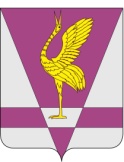 КРАСНОЯРСКИЙ КРАЙУЖУРСКИЙ РАЙОННЫЙ СОВЕТДЕПУТАТОВРЕШЕНИЕКРАСНОЯРСКИЙ КРАЙУЖУРСКИЙ РАЙОННЫЙ СОВЕТДЕПУТАТОВРЕШЕНИЕКРАСНОЯРСКИЙ КРАЙУЖУРСКИЙ РАЙОННЫЙ СОВЕТДЕПУТАТОВРЕШЕНИЕ20.06.2023г. Ужур№ 33-220рО внесении изменений в решение Ужурского районного Совета депутатов Красноярского края от 08.02.2022 № 19-113р «Об утверждении Положения о контрольно-счетной комиссии Ужурского района»О внесении изменений в решение Ужурского районного Совета депутатов Красноярского края от 08.02.2022 № 19-113р «Об утверждении Положения о контрольно-счетной комиссии Ужурского района»О внесении изменений в решение Ужурского районного Совета депутатов Красноярского края от 08.02.2022 № 19-113р «Об утверждении Положения о контрольно-счетной комиссии Ужурского района»Председатель Ужурского районного Совета депутатов_______________(Агламзянов А.С.) Глава Ужурского района___________(Зарецкий К.Н.)